PROGRAM MANAGERIALPENTRU OCUPAREA FUNCȚIEI DE DIRECTOR AL DEPARTAMENTULUI DE FORMARE CONTINUĂ, ÎNVĂȚĂMÂNT LA DISTANȚĂ ȘI ÎNVĂȚĂMÂNT CU FRECVENȚĂ REDUSĂ, MANDATUL 2020-2024MOTIVAȚIECandidatura mea pentru postul de director al Departamentului de Formare Continuă, Învățământ la Distanță și Învățământ cu Frecvență Redusă al Universității „Alexandru Ioan Cuza” din Iași este motivată de o serie de date, după cum urmează:Experianța în management universitarAm o experiență de 11 ani în funcțiile administrative din cadrul Facultății de Filosofie și Științe Social –Politice ( 8 ani am fost decan al acestei facultăți, 1 an prodecan și 2 ani cancelar). Acest fapt m-a ajutat să cunosc foarte bine și să mă ocup de dezvoltarea departamentului ID al facultății. El se numără printre cele 5 depateamente ale  universității noastre care oferă de mai mult timp programe de studii la nivel de licență. În acest sens, (re)acreditarea ARACIS a acestui departament a fost una dintre prioritățile mandatelor mele de decan al Facultății de Filosofie și Științe Social-Politice. Experiența în oferirea de programe de studii la distanță și cu frecvență redusă pentru atragerea studenților deja angajați pe piața munciiCoordonarea în calitate de decan a celor trei (astăzi două) programe de studii (Asistenţă Socială, Comunicare şi Relaţii Publice, Științe Politice) din cadrul Departamentului ID al Facultății de Filosofie și Științe Social-Politice reprezintă o realizare a mandatelor mele de decan, iar faptul că două dintre aceste programe au căutare și astăzi consider că reprezintă un succes. Implementarea de soluții e-learning destinate învățământului la distanță și cu frecvență redusăAm modernizat funcționarea sistemului de învățământ ID prin folosirea unor soluții digitale pentru a facilita accesul tuturor studenților la cursuri și seminarii. Am oferit soluții suple și eficiente de evaluare.Dezvoltarea programelor de formare profesională și flexibilizarea ofertei de formare profesională în funcție de dinamica economică și socială, la nivel național și regionalÎn acest sens am experiență prin participarea mea în calitate de expert, membru în echipă sau coordonator al unor programe/proiecte care au avut ca scop formarea profesională și noile provocări pe piața muncii. Concret, mă refer la coordonarea pe Regiunea Nord – Est a proiectului (POSDRU) Egalitate la angajare şi la locul de muncă – campanie de informare şi conştientizare în vederea schimbării atitudinii sociale şi stereotipurilor la angajare şi la locul de muncă; coordonarea zonală a proiectului  Program de formare a competenţelor de cercetare şi profesionale pentru masteranzii din domeniul ştiinţelor sociale; coordonarea ca manager al proiectului Societatea bazată pe cunoaștere – cercetări, dezbateri, perspective, derulat de Academia Română, Filiala Iași. Printre altele, am mai activat ca membru expert într-o serie de proiecte care au avut ca temă principală adaptarea cercetării și a educației la cerințele pieții muncii. Ca exemple, amintesc aici trei proiecte: Inovare şi dezvoltare în programele doctorale şi graduale universitare pentru adaptarea cercetării ştiinţifice la nevoile societăţii cunoaşterii; Adaptarea activă a educaţiei universitare la cerinţele pieţei muncii; Dezvoltarea capacității Ministerului Educației Naționale de monitorizare și prognoză a evoluției învățământului superior în raport cu piața muncii. Ultimul proiect a fost coordonat de Academia Română. Toate aceste proiecte mi-au oferit prilejul de a realiza cercetări sociologice la nivel național și regional cu studenți, profesori și angagajatori pentru a creiona perspective, prognoze și soluții în vederea unei mai bune inserții pe piața muncii a absolvenților de studii universitare. Dezvoltarea  colaborării inter-instituționale dintre UAIC și alte universitățiÎn calitate de decan și de președinte/vicepreședinte al Societății Sociologilor din România am dezvoltat strânse legături cu colegii din alte universități din țară. Colaborarea cu facultățile și universitățile din țară s-a concretizat în proiecte derulate în comun și în importante schimburi de experiență între profesori și studenți. Dezvoltarea colaborării dintre facultate, universitate și mediul de afaceri prin intermediul manifestărilor culturale, științifice și al activităților de formare continuă a cadrelor didacticeAm urmărit dezvoltarea de relații cu mediul de afaceri și cu alte instituții prin atragerea acestora în vederea participării la târguri de cariere realizate în facultate. Am facilitat și încurajat încheierea unor contracte privind realizarea practicii de specialitate. Am invitat reprezentanții altor instituții la diferite manifestări culturale, științifice și studențești din facultate și universitate. În plus, pot adăuga și participarea mea ca invitat la diferite manifestări culturale și științifice organizate de varii instituții, asociații sau organizații. Ea a fost fructificată (și) pe tărâmul cooperării instituționale.Toate acestea sunt argumente în favoarea candidaturii mele pentru acest post.DEPARTAMENTUL DE FORMARE CONTINUĂ, ÎNVĂȚĂMÂNT LA DISTANȚĂ ȘI ÎNVĂȚĂMÂNT CU FRECVENȚĂ REDUSĂ – UN SECTOR CU MARE POTENȚIAL DE DEZVOLTAREDepartamentul de Formare Continuă, Învățământ la Distanță și Învățământ cu Frecvență Redusă din cadrul Universității ,,Alexandru Ioan Cuza” din Iași se anunță a fi unul extrem de important, în condițiile în care se constată evoluții și schimbări rapide și majore pe piața muncii. Mai precis, noile tehnologii produc mutații fără precedent pe piața muncii, determinând o mare mobilitate socială. Actualmente, acestora li se adaugă și noile provocări impuse de pandemia COVID-19. Astfel, în condițiile unei permanente (re)modelări a pieții muncii, conceperea și dezvoltarea unor programe de studii suple, adaptate noilor provocări devine o prioritate. Universitatea ,,Alexandru Ioan Cuza” din Iași este și va fi un furnizor de educație  continuă, cu frecvență redusă sau la distanță, dispunând de personal calificat cu deschiderea necesară către noile provocări ale viitorului. Mai mult, conceperea unor programe cu caracter interdisciplinar conferă o mai mare deschidere pentru profesiile viitorului. În Universitatea „Alexandru Ioan Cuza” din Iași, învățământul ID/IFR este structurat pe cinci domenii la licență și trei domenii  la master. În acest moment, universitatea noastră dispune de resurse e-learning pentru ID puse la dispoziție de platforma MEDIAEC. Toate facilitățile de învățare la distanță pot fi sintetizate astfel:Platforma MEDIAEC; WebSite MEDIAEC;Blackboard Academic Suite;MOODLE (Modular Object-Oriented Dynamic Learning Environment) – Facultatea de Drept;Înregistrări video;Transmisii online.Acest suport s-a dovedit extrem de util și pentru sustinerea cursurilor și seminariilor online în perioada suspedării activităților directe cu studenții, din cauza pandemiei provocată de virusul Covid 19.  Schematic, structura Departamentul de Formare Continuă, Învățământ la Distanță și Învățământ cu Frecvență Redusă din cadrul Universității ,,Alexandru Ioan Cuza” din Iași se prezintă astfel:ÎNVĂȚĂMÂNT LA DISTANȚĂ ȘI CU FRECVENȚĂ REDUSĂÎnvăţământ universitar de LICENŢĂÎnvăţământ universitar de MASTERAT	Departamentul de Formare Continuă a Universității ,,Alexandru Ioan Cuza” din Iași este dezvoltat pe cinci mari direcții și propune programe de formare, conversie și perfecționare profesională, alături de formarea unor competențe lingvistice.FORMARE CONTINUĂPrograme de conversie profesionalăPerfecţionare preuniversitarăPrograme de formare profesionalăCentrul de Studii Europene;Centrul de Formare şi Perfecţionare Continuă în Educație Fizică și Sport și Kinetoterapie;Centrul de Formare Continuă în Chimie, Știința Mediului, Securitate și Sănătate în Muncă (cursul pentru inspector în domeniul securității și sănătății în muncă realizat de Facultatea de Chimie);Centrul de Dezvoltare Personală și Formare Profesională.Competențe ligvisticeCentrul de Limbi Străine și Formare ContinuăCursuri Jean Monnet.Toate aceste informații prezentate demonstrează faptul că Universitatea „Alexandru Ioan Cuza” din Iași dispune de o structură și de o bază tehnologică adecvate pentru dezvoltarea unui temeinic învățământ la distanță și pentru asigurarea unei pregătiri continue de calitate și la standardele actuale.PROPUNERI ȘI PERSPECTIVE MANAGERIALEInformațiile prezentate în secțiunile anterioare reprezintă un suport important pentru propunerile mele în vederea dezvoltării și coordonării Departamentului de Formare Continuă, Învățământ la Distanță și Învățământ cu Frecvență Redusă.Propunerile mele se structurează pe șapte paliere și privesc toate formele de educație și formare pe care le oferă acest departament:Coerență instituțională și managerialăÎntreg demersul managerial va respecta normele și regulamentele în vigoare;Toate direcțiile de dezvoltare pe care le propun se circumscriu programului managerial al conducerii Universității „Alexandru Ioan Cuza” din Iași;Proiectul managerial pe care-l propun preia, continuă și dezvoltă structura actuală de funcționare a Departamentului de Formare Continuă, Învățământ la Distanță și Învățământ cu Frecvență Redusă din cadrul Universității ,,Alexandru Ioan Cuza” din Iași.Dezvoltarea bazei tehnologiceDezvoltarea și eficientizarea platformelor e-learnig ale Universității ,,Alexandru Ioan Cuza” din Iași în vederea unei mai bune accesibilizări, în cooperare cu specialiștii din domeniu; Organizarea periodică a unor ședințe de instruire cu utilizatorii acestor platforme (profesori și studenți);Colaborarea cu facultățile universității noastre în vederea utilizării adecvate a platformelor de învățare;Identificarea și asumarea unor bune practici în rândul universităților românești și europene.  Dezvoltarea cooperării cu mediul academic, administrativ și economicIntensificarea colaborărilor cu marile universități din țară în vederea realizării unui schimb de experiență avantajos; Colaborarea cu mediul de afaceri prin încheierea unor contracte (activități de cooperare, sponsorizări, dezvoltarea unor programe educaționale noi, în acord cu cerințele pieții);Realizarea unor activități comune cu camerele de comerț și industrie din regiunea de Nord-Est a României (conferințe, dezbateri, workshop-uri etc.);Identificarea posibilității de a elabora proiecte comune cu mediul academic și cu cel de afaceri care ar putea avea ca finalitate dezvoltarea bazei materiale, atragerea de noi studenți și dezvoltarea ofertei educaționale;Colaborarea cu administrația locală din Iași și din Regiunea de Nord-Est a României în vederea promovării și susținerii reciproce (proiecte, oferirea de cursuri de perfecționare adaptate pentru cei din domeniu, organizarea de manifestări comune etc.); Inițierea proiectelor de colaborare cu instituții din străinătate pentru a optimiza programele de studiu.Evaluarea  și asigurarea calitățiiElaborarea şi asigurarea aplicării procedurilor privind iniţierea, aprobarea, monitorizarea şi evaluarea periodică a programelor de studiu ID/IFR;Monitorizara periodică a planurilor de învățământ, a materialelor de studii și a sistemului tutorial, conform standardelor de calitate;Dezvoltarea învățământului la distanță în Universitatea ,,Alexandru Ioan Cuza” ținând cont de standardele ARACIS ID, actualizate în data de 20.09.2020-https://www.aracis.ro/wp-content/uploads/2020/09/Standardele-ID-si-IFR-_20-sept.-2020.pdf;Organizarea de ședințe semestriale (și ori de câte ori este necesar) cu directorii și coordonatorii departamentelor din facultăți, în vederea stabilirii priorităților și pentru a ne asigura că standardele de calitate impuse de ARACIS sunt respectate;Sprijinirea facultăților pentru realizarea și dezvoltarea de materiale adecvate învățământului la distanță, proiectarea unui șablon unitar de curs în format ID (conform recomandărilor făcute de ARACIS- https://www.aracis.ro/wp-content/uploads/2019/08/UAl.ICuzaIasi_Iasi_Istorie_RACR_ID_22.04.2019.pdf);Materialele de instruire la distanţă vor cuprinde: module de text pentru studiu, ilustraţii, grafice, exemple de aplicare în practică a subiectelor studiate, exerciţii şi probleme rezolvate, teste de autoevaluare, instrumente de evaluare a progresului studenţilor în dobândirea cunoştinţelor şi elemente care să motiveze studenţii pentru a continua studiul.Modernizarea platformelor online și actualizarea acestora, ținându-se cont de specificul specializărilor și al facultăților. Toate aceste obiective sunt propuse ca urmare a analizei fișelor de evaluare ARACIS, în urma evaluărilor la programele ID/IFR (https://www.aracis.ro/wp-content/uploads/2019/08/UAl.ICuzaIasi_Iasi_Istorie_RACR_ID_22.04.2019.pdfhttps://www.aracis.ro/wpcontent/uploads/2019/08/S031_Finante_si_banci_25.01.2018.pdf);Urmărirea ca studenții și potențialii studenți să beneficieze de toate informațiile necesare pentru desfășurarea adecvată a studiilor;Inițierea de dezbateri cu membrii corpului academic pentru a identifica noi posibilități de dezvoltare și colaborare interdisciplinară, prin lărgirea ofertei academice a acestui departament;Coordonarea discuțiilor și dezbaterilor cu reprezentanții studenților, cu asociații și organizații pentru a identifica problemele și a găsi împreună cele mai bune soluții de rezolvare a acestora;Actualizarea Ghidului de consiliere profesională a studenţilor în utilizarea tehnologiilor ID cu sprijinul personalului de la DCD-UAIC, al Serviciului pentru Studenți și al celui privind Orientarea în Carieră și Inserția Profesională (https://www.uaic.ro/wp-content/uploads/2013/12/Ghidcursanti21.pdf).ComunicareaComunicare și cooperare permanente cu conducerea universității în legătură cu toate activitățile specifice departamentului; Continuarea și diversificarea comunicării cu facultățile și departamentele de învățământ la distanță, învățământ cu frecvență redusă și cu cele de formare continuă din cadrul universității noastre;Comunicarea rezultatelor evaluărilor periodice și a recomandărilor ARACIS, astfel încât programele de studii ID și IFR să îndeplinească toate criteriile de acreditare impuse de legislația în vigoare; Sprijinirea tuturor directorilor ID/IFR din universitatea noastră în elaborarea dosarelor de (re)acredidare ARACIS. Dezvoltarea de programe educaționale interdisciplinare, adaptate noilor cerințeDiversificarea ofertei educaționale destinată studenților pentru învățâmântul ID/IFR, cât și pentru cel de formare continuă. Mă refer, în special, la dezvoltarea unor programe interdisciplinare, dublate de o componentă informatică pentru a oferi mai multe șanse de inserție pe piața muncii absolvenților noștri;Analiza dinamicii economice la nivel regional și național pentru a flexibiliza oferta de formare profesională a universității noastre, în funcție de dinamica economică și socială la nivel național și regional;Încurajarea și sprijinirea inițiativelor facultăților/cadrelor didactice de a înființa și coordona noi programe de studiu care vin în întâmpinarea solicitărilor  actuale de pe piața muncii. Activități de promovareColaborarea cu Departamentul de Promovare al Universității „Alexandru Ioan Cuza” din Iași în vederea unei mai bune vizibilități a ofertei educaționale specifice Departamentului de Formare Continuă, Învățământ la Distanță și Învățământ cu Frecvență Redusă;Voi urmări actualizarea informațiilor și o mai bună vizibilitate a lor de pe site-ul universității, dar și la nivelul facultăților. Voi propune o prezentare mai dinamică și eficientă a ofertei educaționale și a informațiilor utile pentru cei interesați; Elaborarea de materiale publicitare care vor fi difuzate punctual în zonele de interes;Organizarea de dezbateri, mese rotunde și conferințe cu potențiali beneficiari, activități care vor avea ca scop (și) promovarea Departamentului de Formare Continuă, Învățământ la Distanță și Învățământ cu Frecvență Redusă; Realizarea unui parteneriat cu organizațiile studențești din universitatea noastră pentru o mai bună promovare a Departamentului de Formare Continuă, Învățământ la Distanță și Învățământ cu Frecvență Redusă; În cadrul activităților de promovare a universității noastre, voi propune și prezentarea ofertei Departamentului de Formare Continuă, Învățământ la Distanță și Învățământ cu Frecvență Redusă;Am în atenție promovarea Departamentului de Formare Continuă, Învățământ la Distanță și Învățământ cu Frecvență Redusă în new media, dar și în mass-media clasice (televiziune, radio, presă);Inițierea unor întâlniri anuale cu promoțiile care au absolvit programele de studii ale Departamentului de Formare Continuă, Învățământ la Distanță și Învățământ cu Frecvență Redusă. Absolvenții noștri de ID/IFR vor putea deveni eficienți agenți de promovare a departamentului;Mobilizarea cadrelor didactice și a studenților Departamentului de Comunicare și Relații Publice a Facultății de Filosofie și Științe Social-Politice să inițieze o campanie de promovare a Departamentului de Formare Continuă, Învățământ la Distanță și Învățământ cu Frecvență Redusă, fapt care ar putea fi asimilat practicii de specialitate.   Data                                                                                 Prof. univ. dr. Nicu GAVRILUȚĂ22.12.2020            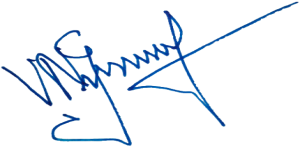  FacultateaSpecializareaForma de învățământDrept Drept I.F.R.Economie şi Administrarea AfacerilorManagement, Contabilitate şi informatică de gestiune, Finanţe şi Bănci, Administraţie publică I.DFilosofie şi Ştiinţe Social-PoliticeAsistenţă socială, Comunicare şi relaţii publice I.D.Istorie Istorie I.D.Psihologie şi Ştiinţe ale EducaţieiPsihologie, Pedagogia învăţământului primar şi preşcolar I.D. FacultateaDenumirea programuluiForma de învăţământEconomie şi Administrarea Afcerilor-Programe de masterate complementareAdministrarea afacerilor, Managementul proiectelor, Contabilitatea afacerilor, Managementul resurselor umaneIFRDreptCentrul de Studii EuropeneStudii europeneI.F.R.